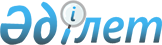 Үгіттік баспа материалдарын орналастыру үшін орындарды белгілеу және сайлаушылармен кездесу үшін кандидаттарға үй-жай беру туралы
					
			Күшін жойған
			
			
		
					Ақмола облысы Астрахан ауданының әкімдігінің 2011 жылғы 23 ақпандағы № 62 қаулысы. Ақмола облысы Астрахан ауданының Әділет басқармасында 2011 жылы 01 наурызда № 1-6-148 тіркелді. Күші жойылды - Ақмола облысы Астрахан ауданының әкімдігінің 2014 жылғы 29 қазандағы № 352 қаулысымен      Ескерту. Күші жойылды - Ақмола облысы Астрахан ауданының әкімдігінің 29.10.2014 № 352 (қол қойған күннен бастап күшіне енеді) қаулысымен.

      «Қазақстан Республикасындағы сайлау туралы» Қазақстан Республикасының 1995 жылғы 28 қыркүйектегі Конституциялық Заңына, «Қазақстан Республикасындағы жергілікті мемлекеттік басқару және өзін-өзі басқару туралы» Қазақстан Республикасының 2001 жылғы 23 қаңтардағы Заңына сәйкес, аудан әкімдігі ҚАУЛЫ ЕТЕДІ:



      1. Астрахан аудандық аумақтық сайлау комиссиясымен бірлесіп, үгіттік баспа материалдарды орналастыру үшін орындар белгіленсін (№ 1 қосымша).



      2. Кандидаттарға сайлаушылармен кездесуі үшін, шарттық негізде, үй-жай бекітілсін (№ 2 қосымша).



      3. Осы қаулының орындалуына бақылау жасау аудан әкімінің орынбасары М.Қ.Қожахметке жүктелсін.



      4. Аудан әкімдігінің осы қаулысы Астрахан ауданының Әділет басқармасында мемлекеттік тіркелген күннен бастап күшіне енеді және ресми жарияланған күннен бастап қолданысқа енгізіледі.      Астрахан ауданының әкімі                   Р.Әкімов      «КЕЛІСІЛДІ»      Астрахан аудандық аумақтық

      сайлау комиссиясының төрағасы              Ю.Наприенко      Ақмола облысы денсаулық сақтау

      басқармасы жанындағы «Астрахан

      орталық аудандық ауруханасы»

      шаруашылық жүргізу құқығындағы

      мемлекеттік коммуналдық кәсіпорны

      бас дәрігері                               Н.Сембаев

Астрахан ауданы әкімдігінің

2011 жылғы 23 ақпандағы

№ 62 қаулысына

№ 1 Қосымша      Ескерту. Қосымшаға өзгерту енгізілді - Ақмола облысы Астрахан ауданы әкімдігінің 2011.11.18 № 347 (ресми жарияланған күнінен бастап қолданысқа енгізіледі) қаулысымен Үгіттік баспа материалдарды орналастыру үшін орындар

Астрахан ауданы әкімдігінің

2011 жылғы 23 ақпандағы

№ 62 қаулысына

№ 2 Қосымша Кандидаттарға сайлаушылармен кездесуі үшін шарттық

негізде берілетін үй-жайлар
					© 2012. Қазақстан Республикасы Әділет министрлігінің «Қазақстан Республикасының Заңнама және құқықтық ақпарат институты» ШЖҚ РМК
				№Үгіттік баспа материалдарды орналастыру үшін

орындар1.Астрахан селосы, Әл-Фараби көшесі, 44 үй, «Астрахан ауданының «Білім бөлімі» мемлекеттік мекемесі ғимаратының жанындағы стенд2.Астрахан селосы, Әл-Фараби көшесі, 61 үй, Астрахан селосы

орталығындағы стенді3.Астрахан селосы, Әл-Фараби көшесі, 85 үй, Астрахан

ауданының білім бөлімінің жанындағы «Астрахан балалар

бақшасы» мемлекеттік коммуналдық қазынашылық кәсіпорны

ғимаратының жанындағы стенді4.Тобылжын ауылы, Астрахан ауданының білім бөлімінің

«Тобылжан негізгі мектебі» мемлекеттік мекемесінің

ғимаратының жанындағы стенді5.Бесбидайық ауылы, Астрахан ауданының білім бөлімінің «Бесбидаиқ негізгі мектебі» мемлекеттік мекемесінің ғимаратының жанындағы стенді6.Степное селосы, Астрахан ауданының білім бөлімінің «Степной негізгі мектебі» мемлекеттік мекемесінің ғимаратының жанындағы стенді7.Зеленое селосы, «Астрахан ауданының Есіл ауылдық округі әкімінің аппараты» мемлекеттік мекемесінің ғимаратының жанындағы стенді8.Зеленое селосы, Астрахан ауданының білім бөлімінің «Есіл орта мектебі» мемлекеттік мекемесінің ғимаратының жанындағы стенді9.Шілікті ауылы, Астрахан ауданының білім бөлімінің «Шілікті негізгі мектебі» мемлекеттік мекемесінің ғимаратының жанындағы стенді10.Жалтыр ауылы, Чапаева көшесі, 26а үй, Астрахан ауданының білім бөлімінің «Жалтыр № 1 орта мектебі» мемлекеттік мекемесінің ғимаратының жанындағы стенді11.Жалтыр ауылы, Мира көшесі, 91 үй, Астрахан ауданының білім бөлімінің «Жалтыр № 2 орта мектебі» мемлекеттік мекемесінің ғимаратының жанындағы стенді12.Жалтыр ауылы, Вокзальная көшесі, 1 үй, Астрахан ауданының білім бөлімінің «Жалтыр № 4 орта мектебі» мемлекеттік мекемесінің ғимаратының жанындағы стенді13.Ақбеит ауылы, Астрахан ауданының білім бөлімінің «Ақбеит негізгі мектебі» мемлекеттік мекемесінің ғимаратының жанындағы стенді14.Жарсуат ауылы, Астрахан ауданының білім бөлімінің «Жарсуат негізгі мектебі» мемлекеттік мекемесінің ғимаратының жанындағы стенді15.Жарсуат ауылы, Ақмола облысы денсаулық сақтау басқармасы жанындағы «Астрахан орталық аудандық ауруханасы» шаруашылық жүргізу құқығындағы мемлекеттік коммуналдық кәсіпорны Жарсуат медициналық пункті ғимаратының жанындағы стенді16.Ягодное селосы, Ақмола облысы денсаулық сақтау басқармасы жанындағы «Астрахан орталық аудандық ауруханасы» шаруашылық жүргізу құқығындағы мемлекеттік коммуналдық кәсіпорны Ягодное медициналық пункті ғимаратының жанындағы стенді17.Каменка селосы, «Астрахан ауданының Каменка ауылдық округі әкімінің аппараты» мемлекеттік мекемесінің ғимаратының жанындағы стенді18.Жаңатұрмыс ауылы, Астрахан ауданының білім бөлімінің «Қызылжар орта мектебі» мемлекеттік мекемесінің ғимаратының жанындағы стенді19.Акимовка селосы, Астрахан ауданының білім бөлімінің «Акимовка негізгі мектебі» мемлекеттік мекемесінің ғимаратының жанындағы стенді20.Оксановка селосы, Астрахан ауданының білім бөлімінің «Оксановка негізгі мектебі» мемлекеттік мекемесінің ғимаратының жанындағы стенді21.Камышенка селосы, Астрахан ауданының білім бөлімінің «Камышенка орта мектебі» мемлекеттік мекемесінің ғимаратының жанындағы стенді22.Колутон селосы, Астрахан ауданының білім бөлімінің «Колутон орта мектебі» мемлекеттік мекемесінің ғимаратының жанындағы стенді23.Колутон селосы, Ақмола облысы денсаулық сақтау басқармасы жанындағы «Астрахан орталық аудандық ауруханасы» шаруашылық жүргізу құқығындағы мемлекеттік коммуналдық кәсіпорны Колутон фельдшерлік-акушерлік пункті ғимаратының жанындағы стенді24.Бірлік ауылы, Ақмола облысы денсаулық сақтау басқармасы жанындағы «Астрахан орталық аудандық ауруханасы» шаруашылық жүргізу құқығындағы мемлекеттік коммуналдық кәсіпорны Бірлік медициналық пункті ғимаратының жанындағы стенді25.Петровка селосы, «Астрахан ауданының Николаев ауылдық округі әкімінің аппараты» мемлекеттік мекемесінің ғимаратының жанындағы стенді26.Өрнек ауылы, Астрахан ауданының білім бөлімінің «Өрнек бастауыш мектебі» мемлекеттік мекемесінің ғимаратының жанындағы стенді27.Жамбыл ауылы, Астрахан ауданының білім бөлімінің «Жамбыл орта мектебі» мемлекеттік мекемесінің ғимаратының жанындағы стенді28.Новочеркасск селосы, Астрахан ауданының білім бөлімінің «Новочеркас орта мектебі» мемлекеттік мекемесінің ғимаратының жанындағы стенді29.Приишимка селосы, Астрахан ауданының білім бөлімінің «Приишимка негізгі мектебі» мемлекеттік мекемесінің ғимаратының жанындағы стенді30.Өндіріс ауылы, Астрахан ауданының білім бөлімінің «Өндіріс орта мектебі» мемлекеттік мекемесінің ғимаратының жанындағы стенді31.Новый Колутон селосы, Астрахан ауданының білім бөлімінің «Новый Колутон орта мектебі» мемлекеттік мекемесінің ғимаратының жанындағы стенді32.Новый Колутон селосы, Ақмола облысы денсаулық сақтау басқармасы жанындағы «Астрахан орталық аудандық ауруханасы» шаруашылық жүргізу құқығындағы мемлекеттік коммуналдық кәсіпорны Новый Колутон фельдшерлік-акушерлік пункті ғимаратының жанындағы стенді33.Қаракөл ауылы, Астрахан ауданының білім бөлімінің «Вишневка негізгі мектебі» мемлекеттік мекемесінің ғимаратының жанындағы стенді34.Первомайка ауылы, «Астрахан ауданының Первомай ауылдық округі әкімінің аппараты» мемлекеттік мекемесінің ғимаратының жанындағы стенді35.Первомайка ауылы, Астрахан ауданының білім бөлімінің «Первомай орта мектебі» мемлекеттік мекемесінің ғимаратының жанындағы стенді36.Лозовое селосы, Ақмола облысы денсаулық сақтау басқармасы жанындағы «Астрахан орталық аудандық ауруханасы» шаруашылық жүргізу құқығындағы мемлекеттік коммуналдық кәсіпорны Лозовое медициналық пункті ғимаратының жанындағы стенді37.Старый Колутон селосы, «Астрахан ауданының Старый Колутон ауылдық округі әкімінің аппараты» мемлекеттік мекемесінің ғимаратының жанындағы стенді38.Старый Колутон селосы, Астрахан ауданының білім бөлімінің «Старый Колутон орта мектебі» мемлекеттік мекемесінің ғимаратының жанындағы стенді39.Қоскөл ауылы, Астрахан ауданының білім бөлімінің «Қоскөл негізгі мектебі» мемлекеттік мекемесінің ғимаратының жанындағы стенді40.Ковыленка селосы, Астрахан ауданының білім бөлімінің «Ковыленка негізгі мектебі» мемлекеттік мекемесінің ғимаратының жанындағы стенді41.Ұзынкөл ауылы, «Астрахан ауданының Ұзынкөл ауылдық округі әкімінің аппараты» мемлекеттік мекемесінің ғимаратының жанындағы стенді42.Бұлақты ауылы, Астрахан ауданының білім бөлімінің «Красногвардия негізгі мектебі» мемлекеттік мекемесінің ғимаратының жанындағы стенді43.Алғабас ауылы, Ақмола облысы денсаулық сақтау басқармасы жанындағы «Астрахан орталық аудандық ауруханасы» шаруашылық жүргізу құқығындағы мемлекеттік коммуналдық кәсіпорны Алғабас медициналық пункті ғимаратының жанындағы стенді№Үй-жайлардың атауы1.Астрахан селосы, Әл-Фараби көшесі, 48 үй, Астрахан

ауданының мәдениет және тілдерді дамыту бөлімінің жанындағы

«Астрахан аудандық мәдениет үйі» мемлекеттік коммуналдық

қазынашылық кәсіпорны акті залы2.Тобылжын ауылы, Астрахан ауданының білім бөлімінің

«Тобылжан негізгі мектебі» мемлекеттік мекемесінің акті

залы3.Бесбидайық ауылы, Астрахан ауданының білім бөлімінің

«Бесбидаиқ негізгі мектебі» мемлекеттік мекемесінің акті

залы4.Степное селосы, Астрахан ауданының білім бөлімінің «Степное

негізгі мектебі» мемлекеттік мекемесінің акті залы5.Зеленое селосы, Астрахан ауданының білім бөлімінің «Есіл

орта мектебі» мемлекеттік мекемесінің акті залы6.Шілікті ауылы, Астрахан ауданының білім бөлімінің «Шілікті негізгі мектебі» мемлекеттік мекемесінің холл7.Жалтыр ауылы, Вокзальная көшесі, 1 үй, Астрахан ауданының білім бөлімінің «Жалтыр № 4 орта мектебі» мемлекеттік мекемесінің холл8.Ақбеит ауылы, Астрахан ауданының білім бөлімінің «Ақбеит негізгі мектебі» мемлекеттік мекемесінің акті залы9.Жарсуат ауылы, Астрахан ауданының білім бөлімінің «Жарсуат орта мектебі» мемлекеттік мекемесінің акті залы10.Ягодное селосы, Ақмола облысы денсаулық сақтау басқармасы жанындағы «Астрахан орталық аудандық ауруханасы» шаруашылық жүргізу құқығындағы мемлекеттік коммуналдық кәсіпорны Ягодное медициналық пунктінің холл11.Каменка селосы, Астрахан ауданының білім бөлімінің «Каменка орта мектебі» мемлекеттік мекемесінің акті залы12.Жаңатұрмыс ауылы, Астрахан ауданының білім бөлімінің «Қызылжар орта мектебі» мемлекеттік мекемесінің акті залы13.Акимовка селосы, Астрахан ауданының білім бөлімінің «Акимовка негізгі мектебі» мемлекеттік мекемесінің холл14.Оксановка селосы, Ақмола облысы денсаулық сақтау басқармасы жанындағы «Астрахан орталық аудандық ауруханасы» шаруашылық жүргізу құқығындағы мемлекеттік коммуналдық кәсіпорны Оксановка медициналық пунктінің холл15.Камышенка селосы, Астрахан ауданының білім бөлімінің «Камышенка орта мектебі» мемлекеттік мекемесінің акті залы16.Колутон селосы, Астрахан ауданының білім бөлімінің «Колутон орта мектебі» мемлекеттік мекемесінің акті залы17.Бірлік ауылы, Астрахан ауданының білім бөлімінің «Толқынкөл негізгі мектебі» мемлекеттік мекемесінің холл18.Петровка селосы, Астрахан ауданының білім бөлімінің «Петровка орта мектебі» мемлекеттік мекемесінің акті залы19.Өрнек ауылы, Астрахан ауданының білім бөлімінің «Өрнек бастауыш мектебі» мемлекеттік мекемесінің холл20.Жамбыл ауылы, Астрахан ауданының білім бөлімінің «Жамбыл орта мектебі» мемлекеттік мекемесінің акті залы21.Новочеркасск селосы, Астрахан ауданының білім бөлімінің «Новочеркас орта мектебі» мемлекеттік мекемесінің акті залы22.Приишимка селосы, Астрахан ауданының білім бөлімінің «Приишимка негізгі мектебі» мемлекеттік мекемесінің холл23.Өндіріс ауылы, Астрахан ауданының білім бөлімінің «Өндіріс орта мектебі» мемлекеттік мекемесінің акті залы24.Новый Колутон селосы, Астрахан ауданының білім бөлімінің «Новый Колутон орта мектебі» мемлекеттік мекемесінің акті залы25.Қаракөл ауылы, Астрахан ауданының білім бөлімінің «Вишневка негізгі мектебі» мемлекеттік мекемесінің холл26.Первомайка ауылы, Астрахан ауданының білім бөлімінің «Первомайка орта мектебі» мемлекеттік мекемесінің акті залы27.Лозовое селосы, Астрахан ауданының білім бөлімінің «Лозовое негізгі мектебі» мемлекеттік мекемесінің холл28.Старый Колутон селосы, Астрахан ауданының білім бөлімінің «Старый Колутон орта мектебі» мемлекеттік мекемесінің акті залы29.Қоскөл ауылы, Астрахан ауданының білім бөлімінің «Қоскөл негізгі мектебі» мемлекеттік мекемесінің холл30.Ковыленка селосы, Астрахан ауданының білім бөлімінің «Ковыленка негізгі мектебі» мемлекеттік мекемесінің холл31.Ұзынкөл ауылы, Астрахан ауданының білім бөлімінің «Ұзынкөл орта мектебі» мемлекеттік мекемесінің акті залы32.Бұлақты ауылы, Астрахан ауданының білім бөлімінің «Красногвардия негізгі мектебі» мемлекеттік мекемесінің холл33.Алғабас ауылы, Ақмола облысы денсаулық сақтау басқармасы жанындағы «Астрахан орталық аудандық ауруханасы» шаруашылық жүргізу құқығындағы мемлекеттік коммуналдық кәсіпорны Алғабас медициналық пунктінің холл